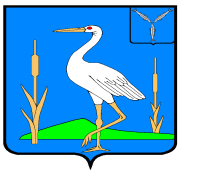 АДМИНИСТРАЦИЯ  БОЛЬШЕКАРАЙСКОГО МУНИЦИПАЛЬНОГО ОБРАЗОВАНИЯ РОМАНОВСКОГО МУНИЦИПАЛЬНОГО РАЙОНА САРАТОВСКОЙ ОБЛАСТИПОСТАНОВЛЕНИЕ№65от 09.12.2019 года                                                                                                                  с.Большой КарайОб утверждении порядка разработкипрогноза социально-экономического развития Большекарайского муниципального образованияРомановского муниципального районана очередной финансовый год и плановый Руководствуясь статьей 173 Бюджетного кодекса Российской Федерации, с целью осуществления взаимодействия между участниками процесса формирования параметров прогноза социально-экономического развития Большекарайского муниципального образования Романовского муниципального района на очередной финансовый год и плановый период администрация Большекарайского муниципального образования Романовского муниципального района Саратовской области 
                                ПОСТАНОВЛЯЕТ:1.Утвердить Порядок разработки прогноза социально-экономического развития Большекарайского муниципального образования Романовского     муниципального района на очередной финансовый год и плановый период согласно приложению.2. Разместить настоящее постановление на официальном сайте администрации Большекарайского муниципального образования Романовского муниципального района.3. Контроль за исполнением настоящего постановления оставляю за собой.Глава Большекарайского муниципального образования                                    Н.В.СоловьеваПриложение к постановлению администрации Большекарайского муниципального образования Романовскогомуниципального районаСаратовской областиот 09.12.2019 года №65Положение о порядкеразработки прогноза социально-экономического развития Большекарайского муниципального образованияРомановского муниципального района на очередной финансовый год и плановый период1. Общие положения1.1. Прогноз социально-экономического развития Большекарайского муниципального образования Романовского муниципального района(далее-прогноз)разрабатывается в соответствии ст.173 Бюджетного кодекса Российской Федерации, и решением Совета Большекарайского муниципального образования Романовского муниципального района «О бюджетном процессе в Большекарайском муниципальном образовании Романовского муниципального района».1.2.  В настоящем Положении используются следующие понятия:очередной финансовый год - год, следующий за текущим финансовым годом;плановый период - два финансовых года, следующие за очередным финансовым годом;отчетный год - год, предшествующий текущему финансовому году.2.Разработка проекта Прогноза2.1. Прогноз социально-экономического развития Большекарайского муниципального образования Романовского муниципального района разрабатывается ежегодно.2.2.В разработке проекта Прогноза участвуют администрация Большекарайского муниципального образования Романовского муниципального района, финансовое управление администрации Романовского муниципального района и другие органы исполнительной власти района, а также иные органы и организации в соответствии с бюджетным законодательством.3. Администрация образования:- одобряет Прогноз и основные направления бюджетной и налоговой политики на очередной финансовый год и плановый период;4. Отдел экономики и инвестиционной политики администрации муниципального района (далее-Отдел):- проводит организационную работу по разработке и формированию прогноза Большекарайского муниципального образования Романовского муниципального района;-разрабатывает прогноз социально-экономического развития образования на очередной финансовый год и на плановый период;- доводит до органов местного самоуправления систему показателей прогноза социально-экономического развития образования на очередной финансовый год и на плановый период, устанавливает перечень и сроки представления отчетных и (или) прогнозных данных, необходимых для разработки прогноза социально-экономического развития образования на очередной финансовый год и на плановый период:в установленные сроки представляет в финансовое управление:а) предварительные параметры прогноза социально-экономического развития образования на очередной финансовый год и на плановый период;б) показатели прогноза социально-экономического развития образования на очередной финансовый год и на плановый период;в) пояснительную записку к прогнозу социально-экономического развития образования на очередной финансовый год и на плановый период(в пояснительной записке к Прогнозу приводится обоснование параметров прогноза, в том числе их сопоставление с ранее утвержденными параметрами, с указанием причин и факторов прогнозируемых изменений;г) предварительные итоги социально-экономического развития образования за истекший период текущего финансового года и ожидаемые итоги социально-экономического развития образования за текущий финансовый год. Изменение прогноза социально–экономического развития Большекарайского муниципального образования Романовского муниципального района в ходе составления или рассмотрения проекта бюджета Большекарайского муниципального образования Романовского муниципального района влечет за собой изменение основных характеристик проекта бюджета.3. Основные показателипрогноза3.1 Прогноз социально экономического развития Большекарайского муниципального образования Романовского муниципального района разрабатывается по следующим основным показателям:-Фонд оплаты труда;- Промышленность;-Потребительский рынок;-Сельское хозяйство.3.2. Прогноз социально-экономического развития Большекарайского муниципального образования Романовского муниципального района формируется в виде таблиц, согласно приложению и пояснительной записки к ним. В пояснительной записке к прогнозу социально-экономического развития Большекарайского муниципального образования Романовского муниципального района приводится обоснование параметров прогноза.3.3.Прогноз социально-экономического развития Большекарайского муниципального образования Романовского муниципального района одобряется администрацией Большекарайского муниципального образования Романовского муниципального района одновременно с принятием решения о внесении проекта бюджета Большекарайского муниципального образования Романовского муниципального района в Совет Большкарайского муниципального образования Романовского муниципального района.          Приложение к ПорядкуПРОГНОЗсоциально-экономического развития Большекарайского муниципального образования Романовского муниципального районана очередной финансовый год и плановый период.№ п/пНаименование показателейЕд. изм.Отчет 20     годОценка20   годПрогноз 20 годПрогноз20 годПрогноз 20 год1. Фонд оплаты труда работающих1. Фонд оплаты труда работающих1. Фонд оплаты труда работающих1. Фонд оплаты труда работающих1. Фонд оплаты труда работающих1. Фонд оплаты труда работающих1. Фонд оплаты труда работающих1. Фонд оплаты труда работающих1.Фонд оплаты труда работников, всего:тыс.руб.2.Выплаты социального характера-«-3.Среднемесячная заработная плата по образованиюруб.2. Показатели промышленности2. Показатели промышленности2. Показатели промышленности2. Показатели промышленности2. Показатели промышленности2. Показатели промышленности2. Показатели промышленности2. Показатели промышленности(виды производимой продукции в стоимостном и натуральном выражении)3.Потребительский рынок3.Потребительский рынок3.Потребительский рынок3.Потребительский рынок3.Потребительский рынок3.Потребительский рынок3.Потребительский рынок3.Потребительский рынок1.Оборот розничной торговли, всего:тыс.руб.2.Оборот общественного питаниятыс.руб.3.Объем платных услуг населению-«-в т.ч. бытовые услуги-«-4.Валовая продукция с\хмлн.руб.4.1Произведено зернатыс.тон4.2Произведено подсолнечника-«-4.3Произведено сахарной свеклы-«-4.4Произведено картофеля-«-4.5Произведено овощей-«-4.6Произведено молокатыс.тон4.7Произведено скота и птицы, всего (реализация в живом весе)-«-4.8Произведено яйцамлн.шт.4.9Произведено шерстицен4.10Доходы, уменьшенные на величину расходов в соответствии со ст.346.5 Налогового кодекса Российской Федерации, сельскохозяйственных товаропроизводителей, перешедших на уплату единого сельскохозяйственного налогатыс. руб.